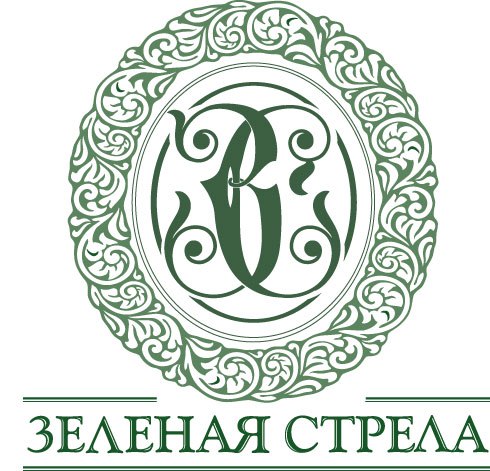 МЕЖДУНАРОДНЫЙ ЦЕНТР ЛАНДШАФТНОГО ИСКУССТВА«ЗЕЛЁНАЯ СТРЕЛА»при поддержке Чешской Ассоциации Питомников  и Университета Менделя в Брноприглашают на семинар Прививка и новые формы хвойных растений: секреты чешских питомниководов. Выставка Zelená burza Вена  - Брно - Вена14 – 19 января  .Есть несколько причин для размножения хвойных прививкой. Первая и самое главная для многих видов и особенно форм — то, что их очень трудно или почти невозможно размножить черенкованием. Деревья, которые попадают в эту категорию, — сосна, ель, пихта. Хотя, конечно, во многих случаях есть примеры, когда отдельные образцы могут быть размножены и путем черенкования. Вторая причина для черенкования — существуют растения, которые, если их размножить черенкованием, будут расти на своих корнях гораздо хуже, будут незимостойкими и восприимчивыми к болезням. В странах Западной Европы, например, кипарисовик Лавсона восприимчив к фитофоре, или корневой гнили. Но при прививке на кипарисовик нутканский или плосковеточник восточный этот недостаток преодолевается. Есть и экономические причины. Укорененные черенки многих хвойных растут слишком медленно, в то время как привитые растения растут гораздо быстрее. Это означает, что профессиональные питомниководы на коммерческих питомниках отдают предпочтение именно прививке.Прививка — это искусство. Но ею может овладеть и начинающий садовод. Если вы увлеченный коллекционер хвойных, вам без умения делать прививки не обойтись. У вас есть и будут друзья, с которыми вы начнете обмениваться черенками и растениями. Все это даст вам возможность заняться самому размножением растений, включая их прививки.Естественно, материал для подвоя должен быть того же вида, либо близкородственным или просто совместимым с привоем, иначе прививка не срастется. Наиболее благоприятное время года для прививки у большинства видов хвойных - в середине-конце зимы". Из книги: Фирсов Г.А., Орлова Л.В. "Хвойные в Санкт-Петербурге". -СПб.: ООО "Издательство "Росток", 2008. Мероприятие проводится МЦЛИ "Зеленая стрела" при информационной поддержке Чешской Ассоциации Питомников и АППМ.14 января (воскресенье)Из Санкт-Петербурга:09.30. Вылет из Санкт-Петербурга. Рейс SU 660310.10. Прибытие в Вену.Трансфер отель (входит в стоимость программы).Ранее размещение в отеле при наличии свободных номеров.Из Москвы:13.00. Вылет из Москвы. Рейс  S7-89314.00. Прибытие в Вену.Трансфер отель (входит в стоимость программы).13.30 - 14.00. Размещение в отеле Pentahotel Vienna.14.00 – 15.00. Обед в ресторане "Stöger" рядом с отелем (оплата на месте самостоятельно)16.00– 19.00. Обзорная экскурсия по Вене.19.30. Возвращение в отель.Ужин (самостоятельно)Ночь в отеле Pentahotel Vienna в Вене.Отель Pentahotel Vienna расположен в 5 районе Вены. К услугам гостей модный кафе-бар, бесплатный Wi-Fi, сауна, фитнес-зал и стильные номера, разработанные итальянским архитектором Маттео Туном. В 5 минутах ходьбы находится станция метро Pilgramgasse, от которой можно без пересадок добраться до Государственной оперы и рынка «Нашмаркт».Звукоизолированные номера отеля Pentahotel оформлены в теплых тонах и оснащены телевизором с плоским экраном, бесплатно транслирующим платные каналы, и док-станцией для iPod. Гостям предоставляется 1 бесплатная бутылка минеральной воды за весь период проживания. В собственной ванной комнате установлен тропический душ.В ресторане подают блюда местной и интернациональной кухни, а также разнообразные вина. Гости могут заказать экзотические коктейли в баре и сыграть в бильярд.Рынок «Нашмаркт», Венский Сецессион и Театр ан дер Вин находятся всего в 1 остановке метро, а дворец Шенбрунн — в 4 остановках.15 января (понедельник)06.30 – 09.30.    Завтрак в отеле.10.00. Выезд из отеля с вещами.12.00. – 13.00. Обед в ресторане в городе Микулов (оплата самостоятельно).14.00 – 17.00.  Ботанический сад  Университета им. Менделя. (Mendelova univerzita v Brně)Экскурсию проводит главный дендролог Ботанического сада, проф. Michal Pavlík .17.00. Трансфер в отель.17.30. Размещение в отеле INTERNATIONAL BRNO 4* в Брно.Ужин (самостоятельно).Знакомство с директором Чешской Ассоциации питомников.Ночь в отеле INTERNATIONAL BRNO 4* в Брно. Отель Best Western Premier International Brno находится в центре города, прямо у замка Шпильберк. В двух ресторанах отеля подают блюда интернациональной, а также чешско-моравской кухни. Гости могут бесплатно посещать бассейн с морской водой, гидромассажную ванну и сауну.16 января (вторник)06.00 – 08.30.  Завтрак в отеле.09.00. Выезд из отеля в питомник Мирослава Костельничека.10.30 – 14.00. Посещение питомника Miroslav Kostelnicek Выращивают и реализуют большой ассортимент привитых и плакучих форм хвойных и лиственных растений. Семинар М. Костельничека:Теория и практика прививки хвойных растений в теплице питомника. Изучение привитых форм и новых сортов хвойных.14.00 – 15.00. Обед (оплата самостоятельно).Дегустация вин  (входит в стоимость).18.00. Возвращение в отель в Брно.Ужин (самостоятельно). Ночь в отеле INTERNATIONAL BRNO 4* в Брно.17 января (среда)Завтрак в отеле.Посещение выставки Zelená burza Выставка по продаже товаров  чешских садоводческих продуктов, ориентированная исключительно на оптовую продажу растительных материалов для компаний-исполнителей, общественных , муниципальных, садовых центров и других организаций, занимающихся садоводством и питомниками.Выставка дает возможность участвовать всем компаниям-членам СоАссоциации Чешских питомников на равных условиях независимо от размера компании и ассортимента.Ужин в  ресторане  (оплата на месте самостоятельно).Ночь в отеле INTERNATIONAL BRNO 4* в Брно.18 января (четверг)06.00 – 09.30.   Завтрак в отеле.10.00. Выезд из отеля с вещами.12.30 – 13.30. Посещение передового садового центра STARKL в Вене.14.00. Размещение в отеле Pentahotel Vienna в Вене.Свободное время для обеда и посещения магазинов.Ночь в отеле Pentahotel Vienna в Вене.19 января (пятница)06.30 – 10.00.   Завтрак в отеле.В Санкт-Петербург:08.00. Трансфер в аэропорт (входит в стоимость программы)11.00. Вылет из Вены. Рейс SU 660415.35. Прибытие в Санкт-ПетербургВ Москву:12.00. Трансфер в аэропорт (входит в стоимость программы)14.55. Вылет из Вены. Рейс S7-89419.40. Прибытие в Москву.Стоимость участия: 890 у.е. (1 у.е. = 1 евро)В стоимость включено:Проживание в отелях при двухместном размещении, с завтраками.Все трансферы по программеЭкскурсионная программа. Входные билеты по программе.Посещение выставки.В стоимость не включено:АвиабилетыОбеды и ужины Виза, страховка Доплата за одноместное размещениеЗапись в поездку предварительная по телефонам 8-812-312-86-82, 8-921-302-27-63,по e-mail: green-arrow@list.ru. Наши сайты zstrela.ru, vk.com/club8812942